国際協力NGOセンター（JANIC）　エントリーシート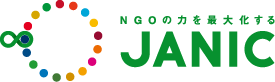 記入日：2022年●月●日◆応募する職種名◆勤務条件　　▶勤務条件、勤務形態、にご希望がある場合はご記入ください。（勤務時間等）▶勤務開始希望時期をご記入ください。◆志望動機▶応募をした理由やJANICの事業・職務を通して成し遂げたいことを記載ください。（400文字程度）◆マネージャー/リーダー経験、NGO/NPO活動経験、JICAボランティア等での活動経験◆自身の強み/弱み▶様々な関係者と協力をして仕事を進めることになります。ご自身の強みと弱みを記載下さい。強みはどのように今回の業務に活かせるか、弱みはどのようなリカバリー策を考えているかも記載下さい。◆英語力▶当てはまるところに☑してください。◆選考▶面接に進んだ場合、日程調整のためご都合のつかない時間帯があれば教えてください。平日9時30分～18時でご調整いただきます。例：「●月●日～●日は不可」「日　〇時～〇時は不可」「zoom等オンライン面談を希望」等◆追記連絡・確認事項：面接時に確認したい点がありましたら記載ください。◆応募経路当団体の人材募集情報をどちらでご覧になりましたか。☑をつけてください。（複数回答可）以上ふりがなEmailアドレス氏名Emailアドレス会話・リスニング読み・書き□日常会話程度　　　□ビジネスレベル　　　□その他【　　　】資格資格があれば記載ください。（証明書のコピーを添付のこと）